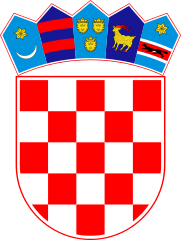 KLASA: 021-05/21-01/59URBROJ: 2178/02-03-21-1Bebrina, 16. prosinca 2021. godineTemeljem članka 10. stavka 3. Zakona o financiranju političkih aktivnosti, izborne promidžbe i referenduma („Narodne novine“ broj 29/19 i 98/19) i članka 32. Statuta Općine Bebrina Općine Bebrina (“Službeni vjesnik Brodsko-posavske županije” 02/2018, 18/2019 i 24/2019 i „Glasnik općine Bebrina“ broj 1/2019, 2/2020 i 4/2021),  na 5. sjednici Općinskog vijeća Općine Bebrina održanoj 16. prosinca 2021. godine donosi seODLUKAraspoređivanju sredstava za financiranje političkih stranaka i vijećnika izabranih s liste grupe birača u 2022. godiniČlanak 1.Ovom Odlukom raspoređuju se sredstva za financiranje političkih stranaka i vijećnika izabranih s liste grupe birača zastupljenih u Općinskom vijeću Općine Bebrina  (u daljnjem tekstu: Općinsko vijeće) koja su osigurana u Proračunu Općine Bebrina za 2022. godinu. Članak 2.Za svakog člana Općinskog vijeća utvrđuje se jednaki godišnji iznos sredstava tako da pojedinoj političkoj stranci i vijećnicima izabranima s liste grupe birača pripadaju sredstva razmjerno broju njezinih članova u Općinskom vijeću u trenutku konstituiranja Općinskog vijeća.Za svakog člana Općinskog vijeća podzastupljenog spola, pojedinoj političkoj stranci i vijećniku s liste grupe birača pripada pravo na naknadu.Članak 3.U proračunu općine Bebrina za redovito financiranje političkih stranaka i vijećnika s liste grupe birača osigurat će se sredstva u iznosu od 2.000,00 kuna po članu Općinskog vijeća.Za svakog člana Općinskog vijeća podzastupljenog spola iznos naknade  uvećava se za 10 %. Članak 4.Sredstva za ovu namjenu isplaćuju se tromjesečno u jednakim iznosima na žiro račune političkih stranaka i posebne račune članova izabranih s liste grupe birača.Članak 5.Ova Odluka stupa na snagu osmog dana od dana objave u „Glasniku Općine Bebrina“. OPĆINSKO VIJEĆE OPĆINE BEBRINAPREDSJEDNIK OPĆINSKOG VIJEĆA_____________________________ Mijo Belegić, ing.Dostaviti:Glasnik Općine BebrinaMinistarstvo upraveDržavno izborno povjerenstvoJedinstveni upravni odjel, sjednicePismohrana.